แบบวิเคราะห์การถ่ายทอดตัวชี้วัดระดับหน่วยงานลงสู่ระดับกลุ่มงานความเชื่อมโยงการถ่ายทอดตัวชี้วัดระดับหน่วยงานลงสู่ระดับกลุ่มงาน   2 34											(ลงชื่อ)......................................................  											           (นายเอกชัย เพียรศรีวัชรา) 											       ผู้อำนวยการสำนักส่งเสริมสุขภาพ                                                                                                                                  วันที่ .....................................................สรุปการรับผิดชอบตัวชี้วัดระดับหน่วยงานสู่กลุ่มงาน ประจำปีงบประมาณ พ.ศ. 2561สำนักส่งเสริมสุขภาพ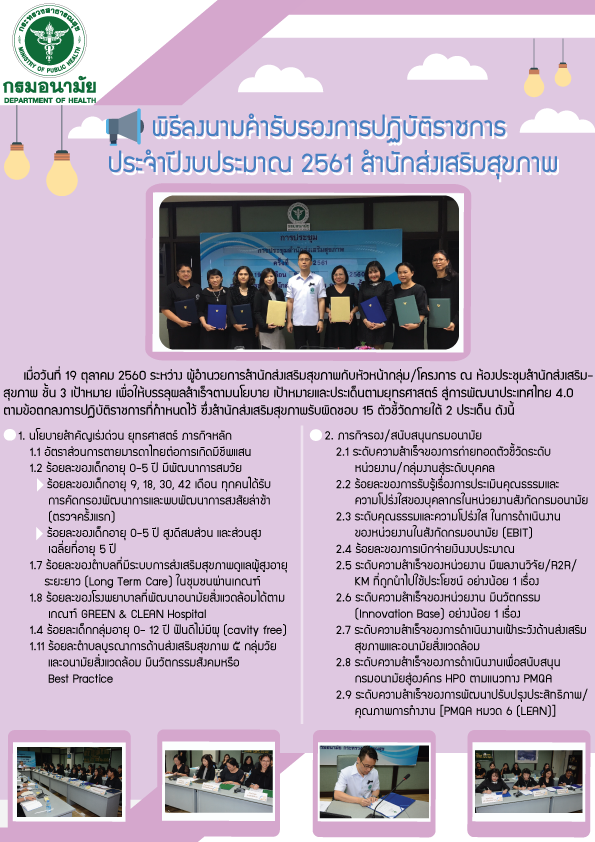 	แบบวิเคราะห์การถ่ายทอดตัวชี้วัดระดับกลุ่มงานลงสู่ระดับบุคคลความเชื่อมโยงการถ่ายทอดตัวชี้วัดระดับกลุ่มงานลงสู่ระดับบุคคลหมายเหตุ - ตารางผู้รับผิดชอบตัวชี้วัดให้ใส่เครื่องหมาย  เพื่อระบุชื่อผู้รับผิดชอบตัวชี้วัด 	 -  เครื่องหมาย * กลุ่มบริหารยุทธศาสตร์ เป็นผู้รับผิดชอบ หลัก																(ลงชื่อ)................................................ ผู้อำนวยการสำนัก/กอง/ศูนย์ 											       (.................................................) 											วันที่ .....................................................ชื่อผู้รับการประเมิน	..............................................................	ตำแหน่ง.........................................................สังกัด			.............................................................................................................................................	ชื่อผู้ประเมิน		..............................................................	ตำแหน่ง.........................................................รอบการประเมิน		 รอบที่ 1	 1 ตุลาคม………………	ถึง 31 มีนาคม…………….	 รอบที่ 2	 1 เมษายน………….…	ถึง 30 กันยายน…….……...หมายเหตุ   ช่อง (A) กำหนดให้ระบุรหัสตัวชี้วัดตามคำรับรองการปฏิบัติราชการของหน่วยงาน กรณีที่ไม่ใช่ตัวชี้วัดตามคำรับรองฯ ให้ใส่เครื่องหมาย   ช่อง (B) หรือ (C) หรือ (D)ชื่อหน่วยงาน   สำนักส่งเสริมสุขภาพชื่อหน่วยงาน   สำนักส่งเสริมสุขภาพชื่อหน่วยงาน   สำนักส่งเสริมสุขภาพชื่อหน่วยงาน   สำนักส่งเสริมสุขภาพชื่อหน่วยงาน   สำนักส่งเสริมสุขภาพชื่อหน่วยงาน   สำนักส่งเสริมสุขภาพชื่อหน่วยงาน   สำนักส่งเสริมสุขภาพชื่อหน่วยงาน   สำนักส่งเสริมสุขภาพชื่อหน่วยงาน   สำนักส่งเสริมสุขภาพชื่อหน่วยงาน   สำนักส่งเสริมสุขภาพชื่อหน่วยงาน   สำนักส่งเสริมสุขภาพชื่อหน่วยงาน   สำนักส่งเสริมสุขภาพชื่อหน่วยงาน   สำนักส่งเสริมสุขภาพชื่อหน่วยงาน   สำนักส่งเสริมสุขภาพชื่อหน่วยงาน   สำนักส่งเสริมสุขภาพชื่อหน่วยงาน   สำนักส่งเสริมสุขภาพชื่อหน่วยงาน   สำนักส่งเสริมสุขภาพชื่อหน่วยงาน   สำนักส่งเสริมสุขภาพชื่อหน่วยงาน   สำนักส่งเสริมสุขภาพองค์ประกอบการประเมินตัวชี้วัดระดับหน่วยงานเป้าหมายเป้าหมายเป้าหมายเป้าหมายเป้าหมายเป้าหมายเป้าหมายเป้าหมายเป้าหมายตารางผู้รับผิดชอบตัวชี้วัด (ชื่อกลุ่มงาน)ตารางผู้รับผิดชอบตัวชี้วัด (ชื่อกลุ่มงาน)ตารางผู้รับผิดชอบตัวชี้วัด (ชื่อกลุ่มงาน)ตารางผู้รับผิดชอบตัวชี้วัด (ชื่อกลุ่มงาน)ตารางผู้รับผิดชอบตัวชี้วัด (ชื่อกลุ่มงาน)ตารางผู้รับผิดชอบตัวชี้วัด (ชื่อกลุ่มงาน)ตารางผู้รับผิดชอบตัวชี้วัด (ชื่อกลุ่มงาน)ตารางผู้รับผิดชอบตัวชี้วัด (ชื่อกลุ่มงาน)องค์ประกอบการประเมินตัวชี้วัดระดับหน่วยงาน122234445รองผอ.สำนักฯอนามัยแม่และเด็กอนามัยเด็กวัยเรียนอนามัยวัยทำงานสร้างเสริมศักยภาพฯบริหารยุทธศาสตร์โครงการอบรมฯอำนวยการ1. นโยบายสำคัญ เร่งด่วน ยุทธศาสตร์ ภารกิจหลักกรมอนามัยตัวชี้วัดที่ 1.1 อัตราส่วนการตายมารดาไทยต่อการเกิดมีชีพแสนคนรอบ 5 เดือนแรกรอบ 5 เดือนแรกรอบ 5 เดือนแรกรอบ 5 เดือนแรกรอบ 5 เดือนแรกรอบ 5 เดือนแรกรอบ 5 เดือนแรกรอบ 5 เดือนแรกรอบ 5 เดือนแรกหลักร่วมร่วม1. นโยบายสำคัญ เร่งด่วน ยุทธศาสตร์ ภารกิจหลักกรมอนามัยตัวชี้วัดที่ 1.1 อัตราส่วนการตายมารดาไทยต่อการเกิดมีชีพแสนคนหลักร่วมร่วม1. นโยบายสำคัญ เร่งด่วน ยุทธศาสตร์ ภารกิจหลักกรมอนามัยตัวชี้วัดที่ 1.1 อัตราส่วนการตายมารดาไทยต่อการเกิดมีชีพแสนคนรอบ 5 เดือนหลังรอบ 5 เดือนหลังรอบ 5 เดือนหลังรอบ 5 เดือนหลังรอบ 5 เดือนหลังรอบ 5 เดือนหลังรอบ 5 เดือนหลังรอบ 5 เดือนหลังรอบ 5 เดือนหลังหลักร่วมร่วม1. นโยบายสำคัญ เร่งด่วน ยุทธศาสตร์ ภารกิจหลักกรมอนามัยตัวชี้วัดที่ 1.1 อัตราส่วนการตายมารดาไทยต่อการเกิดมีชีพแสนคนหลักร่วมร่วม1. นโยบายสำคัญ เร่งด่วน ยุทธศาสตร์ ภารกิจหลักกรมอนามัยตัวชี้วัดที่ 1.2 ร้อยละของเด็กอายุ0 – 5 ปีมีพัฒนาการสมวัย- ร้อยละของเด็กอายุ 9,18,30,42 เดือน- ร้อยละของเด็กอายุ 0 – 5 ปี สูงดีสมส่วนและส่วนสูงเฉลี่ยที่อายุ 5 ปีรอบ 5 เดือนแรกรอบ 5 เดือนแรกรอบ 5 เดือนแรกรอบ 5 เดือนแรกรอบ 5 เดือนแรกรอบ 5 เดือนแรกรอบ 5 เดือนแรกรอบ 5 เดือนแรกรอบ 5 เดือนแรกหลักร่วม1. นโยบายสำคัญ เร่งด่วน ยุทธศาสตร์ ภารกิจหลักกรมอนามัยตัวชี้วัดที่ 1.2 ร้อยละของเด็กอายุ0 – 5 ปีมีพัฒนาการสมวัย- ร้อยละของเด็กอายุ 9,18,30,42 เดือน- ร้อยละของเด็กอายุ 0 – 5 ปี สูงดีสมส่วนและส่วนสูงเฉลี่ยที่อายุ 5 ปีหลักร่วม1. นโยบายสำคัญ เร่งด่วน ยุทธศาสตร์ ภารกิจหลักกรมอนามัยตัวชี้วัดที่ 1.2 ร้อยละของเด็กอายุ0 – 5 ปีมีพัฒนาการสมวัย- ร้อยละของเด็กอายุ 9,18,30,42 เดือน- ร้อยละของเด็กอายุ 0 – 5 ปี สูงดีสมส่วนและส่วนสูงเฉลี่ยที่อายุ 5 ปีรอบ 5 เดือนหลังรอบ 5 เดือนหลังรอบ 5 เดือนหลังรอบ 5 เดือนหลังรอบ 5 เดือนหลังรอบ 5 เดือนหลังรอบ 5 เดือนหลังรอบ 5 เดือนหลังรอบ 5 เดือนหลังหลักร่วม1. นโยบายสำคัญ เร่งด่วน ยุทธศาสตร์ ภารกิจหลักกรมอนามัยตัวชี้วัดที่ 1.2 ร้อยละของเด็กอายุ0 – 5 ปีมีพัฒนาการสมวัย- ร้อยละของเด็กอายุ 9,18,30,42 เดือน- ร้อยละของเด็กอายุ 0 – 5 ปี สูงดีสมส่วนและส่วนสูงเฉลี่ยที่อายุ 5 ปีหลักร่วม1. นโยบายสำคัญ เร่งด่วน ยุทธศาสตร์ ภารกิจหลักกรมอนามัยตัวชี้วัดที่ 1.4 ร้อยละของเด็กอายุ0 – 12 ปี ฟันดีไม่มีผุรอบ 5 เดือนแรกรอบ 5 เดือนแรกรอบ 5 เดือนแรกรอบ 5 เดือนแรกรอบ 5 เดือนแรกรอบ 5 เดือนแรกรอบ 5 เดือนแรกรอบ 5 เดือนแรกรอบ 5 เดือนแรกร่วมร่วมหลัก1. นโยบายสำคัญ เร่งด่วน ยุทธศาสตร์ ภารกิจหลักกรมอนามัยตัวชี้วัดที่ 1.4 ร้อยละของเด็กอายุ0 – 12 ปี ฟันดีไม่มีผุร่วมร่วมหลัก1. นโยบายสำคัญ เร่งด่วน ยุทธศาสตร์ ภารกิจหลักกรมอนามัยตัวชี้วัดที่ 1.4 ร้อยละของเด็กอายุ0 – 12 ปี ฟันดีไม่มีผุรอบ 5 เดือนหลังรอบ 5 เดือนหลังรอบ 5 เดือนหลังรอบ 5 เดือนหลังรอบ 5 เดือนหลังรอบ 5 เดือนหลังรอบ 5 เดือนหลังรอบ 5 เดือนหลังรอบ 5 เดือนหลังร่วมร่วมหลัก1. นโยบายสำคัญ เร่งด่วน ยุทธศาสตร์ ภารกิจหลักกรมอนามัยตัวชี้วัดที่ 1.4 ร้อยละของเด็กอายุ0 – 12 ปี ฟันดีไม่มีผุร่วมร่วมหลัก1. นโยบายสำคัญ เร่งด่วน ยุทธศาสตร์ ภารกิจหลักกรมอนามัยตัวชี้วัดที่ 1.7 ร้อยละของตำบลที่มีระบบการส่งเสริมสุขภาพดูแลผู้สูงอายุระยะยาว (Long Term Care) ในชุมชนผ่านเกณฑ์รอบ 5 เดือนแรกรอบ 5 เดือนแรกรอบ 5 เดือนแรกรอบ 5 เดือนแรกรอบ 5 เดือนแรกรอบ 5 เดือนแรกรอบ 5 เดือนแรกรอบ 5 เดือนแรกรอบ 5 เดือนแรกหลักร่วม1. นโยบายสำคัญ เร่งด่วน ยุทธศาสตร์ ภารกิจหลักกรมอนามัยตัวชี้วัดที่ 1.7 ร้อยละของตำบลที่มีระบบการส่งเสริมสุขภาพดูแลผู้สูงอายุระยะยาว (Long Term Care) ในชุมชนผ่านเกณฑ์หลักร่วม1. นโยบายสำคัญ เร่งด่วน ยุทธศาสตร์ ภารกิจหลักกรมอนามัยตัวชี้วัดที่ 1.7 ร้อยละของตำบลที่มีระบบการส่งเสริมสุขภาพดูแลผู้สูงอายุระยะยาว (Long Term Care) ในชุมชนผ่านเกณฑ์รอบ 5 เดือนหลังรอบ 5 เดือนหลังรอบ 5 เดือนหลังรอบ 5 เดือนหลังรอบ 5 เดือนหลังรอบ 5 เดือนหลังรอบ 5 เดือนหลังรอบ 5 เดือนหลังรอบ 5 เดือนหลังหลักร่วม1. นโยบายสำคัญ เร่งด่วน ยุทธศาสตร์ ภารกิจหลักกรมอนามัยตัวชี้วัดที่ 1.7 ร้อยละของตำบลที่มีระบบการส่งเสริมสุขภาพดูแลผู้สูงอายุระยะยาว (Long Term Care) ในชุมชนผ่านเกณฑ์หลักร่วม1. นโยบายสำคัญ เร่งด่วน ยุทธศาสตร์ ภารกิจหลักกรมอนามัยตัวชี้วัดที่ 1.8 ร้อยละของโรงพยาบาลที่พัฒนาอนามัยสิ่งแวดล้อมได้ตามเกณฑ์ GREEN & CLEAN Hospitalรอบ 5 เดือนแรกรอบ 5 เดือนแรกรอบ 5 เดือนแรกรอบ 5 เดือนแรกรอบ 5 เดือนแรกรอบ 5 เดือนแรกรอบ 5 เดือนแรกรอบ 5 เดือนแรกรอบ 5 เดือนแรกหลัก1. นโยบายสำคัญ เร่งด่วน ยุทธศาสตร์ ภารกิจหลักกรมอนามัยตัวชี้วัดที่ 1.8 ร้อยละของโรงพยาบาลที่พัฒนาอนามัยสิ่งแวดล้อมได้ตามเกณฑ์ GREEN & CLEAN Hospitalหลัก1. นโยบายสำคัญ เร่งด่วน ยุทธศาสตร์ ภารกิจหลักกรมอนามัยตัวชี้วัดที่ 1.8 ร้อยละของโรงพยาบาลที่พัฒนาอนามัยสิ่งแวดล้อมได้ตามเกณฑ์ GREEN & CLEAN Hospitalรอบ 5 เดือนหลังรอบ 5 เดือนหลังรอบ 5 เดือนหลังรอบ 5 เดือนหลังรอบ 5 เดือนหลังรอบ 5 เดือนหลังรอบ 5 เดือนหลังรอบ 5 เดือนหลังรอบ 5 เดือนหลังหลัก1. นโยบายสำคัญ เร่งด่วน ยุทธศาสตร์ ภารกิจหลักกรมอนามัยตัวชี้วัดที่ 1.8 ร้อยละของโรงพยาบาลที่พัฒนาอนามัยสิ่งแวดล้อมได้ตามเกณฑ์ GREEN & CLEAN Hospitalหลัก1. นโยบายสำคัญ เร่งด่วน ยุทธศาสตร์ ภารกิจหลักกรมอนามัยตัวชี้วัดที่ 1.11 จำนวนตำบลต้นแบบบูรณาการด้านส่งเสริมสุขภาพ 5 กลุ่มวัยและอนามัยสิ่งแวดล้อม มีนวัตกรรมสังคมหรือ Best Practiceรอบ 5 เดือนแรกรอบ 5 เดือนแรกรอบ 5 เดือนแรกรอบ 5 เดือนแรกรอบ 5 เดือนแรกรอบ 5 เดือนแรกรอบ 5 เดือนแรกรอบ 5 เดือนแรกรอบ 5 เดือนแรกร่วมร่วมร่วมร่วมหลัก1. นโยบายสำคัญ เร่งด่วน ยุทธศาสตร์ ภารกิจหลักกรมอนามัยตัวชี้วัดที่ 1.11 จำนวนตำบลต้นแบบบูรณาการด้านส่งเสริมสุขภาพ 5 กลุ่มวัยและอนามัยสิ่งแวดล้อม มีนวัตกรรมสังคมหรือ Best Practiceร่วมร่วมร่วมร่วมหลัก1. นโยบายสำคัญ เร่งด่วน ยุทธศาสตร์ ภารกิจหลักกรมอนามัยตัวชี้วัดที่ 1.11 จำนวนตำบลต้นแบบบูรณาการด้านส่งเสริมสุขภาพ 5 กลุ่มวัยและอนามัยสิ่งแวดล้อม มีนวัตกรรมสังคมหรือ Best Practiceรอบ 5 เดือนหลังรอบ 5 เดือนหลังรอบ 5 เดือนหลังรอบ 5 เดือนหลังรอบ 5 เดือนหลังรอบ 5 เดือนหลังรอบ 5 เดือนหลังรอบ 5 เดือนหลังรอบ 5 เดือนหลังร่วมร่วมร่วมร่วมหลัก1. นโยบายสำคัญ เร่งด่วน ยุทธศาสตร์ ภารกิจหลักกรมอนามัยตัวชี้วัดที่ 1.11 จำนวนตำบลต้นแบบบูรณาการด้านส่งเสริมสุขภาพ 5 กลุ่มวัยและอนามัยสิ่งแวดล้อม มีนวัตกรรมสังคมหรือ Best Practiceร่วมร่วมร่วมร่วมหลักชื่อหน่วยงาน   สำนักส่งเสริมสุขภาพชื่อหน่วยงาน   สำนักส่งเสริมสุขภาพชื่อหน่วยงาน   สำนักส่งเสริมสุขภาพชื่อหน่วยงาน   สำนักส่งเสริมสุขภาพชื่อหน่วยงาน   สำนักส่งเสริมสุขภาพชื่อหน่วยงาน   สำนักส่งเสริมสุขภาพชื่อหน่วยงาน   สำนักส่งเสริมสุขภาพชื่อหน่วยงาน   สำนักส่งเสริมสุขภาพชื่อหน่วยงาน   สำนักส่งเสริมสุขภาพชื่อหน่วยงาน   สำนักส่งเสริมสุขภาพชื่อหน่วยงาน   สำนักส่งเสริมสุขภาพชื่อหน่วยงาน   สำนักส่งเสริมสุขภาพชื่อหน่วยงาน   สำนักส่งเสริมสุขภาพชื่อหน่วยงาน   สำนักส่งเสริมสุขภาพชื่อหน่วยงาน   สำนักส่งเสริมสุขภาพชื่อหน่วยงาน   สำนักส่งเสริมสุขภาพชื่อหน่วยงาน   สำนักส่งเสริมสุขภาพชื่อหน่วยงาน   สำนักส่งเสริมสุขภาพชื่อหน่วยงาน   สำนักส่งเสริมสุขภาพองค์ประกอบการประเมินตัวชี้วัดระดับหน่วยงานเป้าหมายเป้าหมายเป้าหมายเป้าหมายเป้าหมายเป้าหมายเป้าหมายเป้าหมายเป้าหมายตารางผู้รับผิดชอบตัวชี้วัด (ชื่อกลุ่มงาน)ตารางผู้รับผิดชอบตัวชี้วัด (ชื่อกลุ่มงาน)ตารางผู้รับผิดชอบตัวชี้วัด (ชื่อกลุ่มงาน)ตารางผู้รับผิดชอบตัวชี้วัด (ชื่อกลุ่มงาน)ตารางผู้รับผิดชอบตัวชี้วัด (ชื่อกลุ่มงาน)ตารางผู้รับผิดชอบตัวชี้วัด (ชื่อกลุ่มงาน)ตารางผู้รับผิดชอบตัวชี้วัด (ชื่อกลุ่มงาน)ตารางผู้รับผิดชอบตัวชี้วัด (ชื่อกลุ่มงาน)องค์ประกอบการประเมินตัวชี้วัดระดับหน่วยงาน112234445รองผอ.สำนักฯอนามัยแม่และเด็กอนามัยเด็กวัยเรียนอนามัยวัยทำงานสร้างเสริมศักยภาพฯบริหารยุทธศาสตร์โครงการอบรมฯอำนวยการ2. ภารกิจรอง/สนับสนุนกรมอนามัย2.1 ระดับความสำเร็จของการถ่ายทอดตัวชี้วัดระดับหน่วยงาน/กลุ่มงานสู่ระดับบุคคลรอบ 5 เดือนแรกรอบ 5 เดือนแรกรอบ 5 เดือนแรกรอบ 5 เดือนแรกรอบ 5 เดือนแรกรอบ 5 เดือนแรกรอบ 5 เดือนแรกรอบ 5 เดือนแรกรอบ 5 เดือนแรกหลักร่วม2. ภารกิจรอง/สนับสนุนกรมอนามัย2.1 ระดับความสำเร็จของการถ่ายทอดตัวชี้วัดระดับหน่วยงาน/กลุ่มงานสู่ระดับบุคคลหลักร่วม2. ภารกิจรอง/สนับสนุนกรมอนามัย2.1 ระดับความสำเร็จของการถ่ายทอดตัวชี้วัดระดับหน่วยงาน/กลุ่มงานสู่ระดับบุคคลรอบ 5 เดือนหลังรอบ 5 เดือนหลังรอบ 5 เดือนหลังรอบ 5 เดือนหลังรอบ 5 เดือนหลังรอบ 5 เดือนหลังรอบ 5 เดือนหลังรอบ 5 เดือนหลังรอบ 5 เดือนหลังหลักร่วม2. ภารกิจรอง/สนับสนุนกรมอนามัย2.1 ระดับความสำเร็จของการถ่ายทอดตัวชี้วัดระดับหน่วยงาน/กลุ่มงานสู่ระดับบุคคลหลักร่วม2.2 ร้อยละของการรับรู้เรื่องการประเมินคุณธรรมและความโปร่งใสของบุคลากรในหน่วยงานสังกัดกรมอนามัยรอบ 5 เดือนแรกรอบ 5 เดือนแรกรอบ 5 เดือนแรกรอบ 5 เดือนแรกรอบ 5 เดือนแรกรอบ 5 เดือนแรกรอบ 5 เดือนแรกรอบ 5 เดือนแรกรอบ 5 เดือนแรกหลักร่วมร่วม2.2 ร้อยละของการรับรู้เรื่องการประเมินคุณธรรมและความโปร่งใสของบุคลากรในหน่วยงานสังกัดกรมอนามัยหลักร่วมร่วม2.2 ร้อยละของการรับรู้เรื่องการประเมินคุณธรรมและความโปร่งใสของบุคลากรในหน่วยงานสังกัดกรมอนามัยรอบ 5 เดือนหลังรอบ 5 เดือนหลังรอบ 5 เดือนหลังรอบ 5 เดือนหลังรอบ 5 เดือนหลังรอบ 5 เดือนหลังรอบ 5 เดือนหลังรอบ 5 เดือนหลังรอบ 5 เดือนหลังหลักร่วมร่วม2.2 ร้อยละของการรับรู้เรื่องการประเมินคุณธรรมและความโปร่งใสของบุคลากรในหน่วยงานสังกัดกรมอนามัยหลักร่วมร่วม2.3 ระดับคุณธรรมและความโปร่งใสในการดำเนินงานของหน่วยงานในสังกัดกรมอนามัย (เฉพาะหลักฐานเชิงประจักษ์) (EBIT)รอบ 5 เดือนแรกรอบ 5 เดือนแรกรอบ 5 เดือนแรกรอบ 5 เดือนแรกรอบ 5 เดือนแรกรอบ 5 เดือนแรกรอบ 5 เดือนแรกรอบ 5 เดือนแรกรอบ 5 เดือนแรกหลักร่วม2.3 ระดับคุณธรรมและความโปร่งใสในการดำเนินงานของหน่วยงานในสังกัดกรมอนามัย (เฉพาะหลักฐานเชิงประจักษ์) (EBIT)หลักร่วม2.3 ระดับคุณธรรมและความโปร่งใสในการดำเนินงานของหน่วยงานในสังกัดกรมอนามัย (เฉพาะหลักฐานเชิงประจักษ์) (EBIT)รอบ 5 เดือนหลังรอบ 5 เดือนหลังรอบ 5 เดือนหลังรอบ 5 เดือนหลังรอบ 5 เดือนหลังรอบ 5 เดือนหลังรอบ 5 เดือนหลังรอบ 5 เดือนหลังรอบ 5 เดือนหลังหลักร่วม2.3 ระดับคุณธรรมและความโปร่งใสในการดำเนินงานของหน่วยงานในสังกัดกรมอนามัย (เฉพาะหลักฐานเชิงประจักษ์) (EBIT)หลักร่วม2.4 ร้อยละของการเบิกจ่ายเงินงบประมาณรอบ 5 เดือนแรกรอบ 5 เดือนแรกรอบ 5 เดือนแรกรอบ 5 เดือนแรกรอบ 5 เดือนแรกรอบ 5 เดือนแรกรอบ 5 เดือนแรกรอบ 5 เดือนแรกรอบ 5 เดือนแรก2.4 ร้อยละของการเบิกจ่ายเงินงบประมาณร่วมร่วมร่วมร่วมร่วมร่วมร่วมหลัก2.4 ร้อยละของการเบิกจ่ายเงินงบประมาณรอบ 5 เดือนหลังรอบ 5 เดือนหลังรอบ 5 เดือนหลังรอบ 5 เดือนหลังรอบ 5 เดือนหลังรอบ 5 เดือนหลังรอบ 5 เดือนหลังรอบ 5 เดือนหลังรอบ 5 เดือนหลัง2.4 ร้อยละของการเบิกจ่ายเงินงบประมาณชื่อหน่วยงาน   สำนักส่งเสริมสุขภาพชื่อหน่วยงาน   สำนักส่งเสริมสุขภาพชื่อหน่วยงาน   สำนักส่งเสริมสุขภาพชื่อหน่วยงาน   สำนักส่งเสริมสุขภาพชื่อหน่วยงาน   สำนักส่งเสริมสุขภาพชื่อหน่วยงาน   สำนักส่งเสริมสุขภาพชื่อหน่วยงาน   สำนักส่งเสริมสุขภาพชื่อหน่วยงาน   สำนักส่งเสริมสุขภาพชื่อหน่วยงาน   สำนักส่งเสริมสุขภาพชื่อหน่วยงาน   สำนักส่งเสริมสุขภาพชื่อหน่วยงาน   สำนักส่งเสริมสุขภาพชื่อหน่วยงาน   สำนักส่งเสริมสุขภาพชื่อหน่วยงาน   สำนักส่งเสริมสุขภาพชื่อหน่วยงาน   สำนักส่งเสริมสุขภาพชื่อหน่วยงาน   สำนักส่งเสริมสุขภาพชื่อหน่วยงาน   สำนักส่งเสริมสุขภาพชื่อหน่วยงาน   สำนักส่งเสริมสุขภาพชื่อหน่วยงาน   สำนักส่งเสริมสุขภาพชื่อหน่วยงาน   สำนักส่งเสริมสุขภาพองค์ประกอบการประเมินตัวชี้วัดระดับหน่วยงานเป้าหมายเป้าหมายเป้าหมายเป้าหมายเป้าหมายเป้าหมายเป้าหมายเป้าหมายเป้าหมายตารางผู้รับผิดชอบตัวชี้วัด (ชื่อกลุ่มงาน)ตารางผู้รับผิดชอบตัวชี้วัด (ชื่อกลุ่มงาน)ตารางผู้รับผิดชอบตัวชี้วัด (ชื่อกลุ่มงาน)ตารางผู้รับผิดชอบตัวชี้วัด (ชื่อกลุ่มงาน)ตารางผู้รับผิดชอบตัวชี้วัด (ชื่อกลุ่มงาน)ตารางผู้รับผิดชอบตัวชี้วัด (ชื่อกลุ่มงาน)ตารางผู้รับผิดชอบตัวชี้วัด (ชื่อกลุ่มงาน)ตารางผู้รับผิดชอบตัวชี้วัด (ชื่อกลุ่มงาน)องค์ประกอบการประเมินตัวชี้วัดระดับหน่วยงาน112234445รองผอ.สำนักฯอนามัยแม่และเด็กอนามัยเด็กวัยเรียนอนามัยวัยทำงานสร้างเสริมศักยภาพฯบริหารยุทธศาสตร์โครงการอบรมฯอำนวยการ2. ภารกิจรอง/สนับสนุนกรมอนามัย2.5 ระดับความสำเร็จของหน่วยงานมีผลงานวิจัย/R2R/KM ที่ถูกนำไปใช้ประโยชน์ อย่างน้อย 1 เรื่องรอบ 5 เดือนแรกรอบ 5 เดือนแรกรอบ 5 เดือนแรกรอบ 5 เดือนแรกรอบ 5 เดือนแรกรอบ 5 เดือนแรกรอบ 5 เดือนแรกรอบ 5 เดือนแรกรอบ 5 เดือนแรกร่วมหลัก2. ภารกิจรอง/สนับสนุนกรมอนามัย2.5 ระดับความสำเร็จของหน่วยงานมีผลงานวิจัย/R2R/KM ที่ถูกนำไปใช้ประโยชน์ อย่างน้อย 1 เรื่องร่วมหลัก2. ภารกิจรอง/สนับสนุนกรมอนามัย2.5 ระดับความสำเร็จของหน่วยงานมีผลงานวิจัย/R2R/KM ที่ถูกนำไปใช้ประโยชน์ อย่างน้อย 1 เรื่องรอบ 5 เดือนหลังรอบ 5 เดือนหลังรอบ 5 เดือนหลังรอบ 5 เดือนหลังรอบ 5 เดือนหลังรอบ 5 เดือนหลังรอบ 5 เดือนหลังรอบ 5 เดือนหลังรอบ 5 เดือนหลังร่วมหลัก2. ภารกิจรอง/สนับสนุนกรมอนามัย2.5 ระดับความสำเร็จของหน่วยงานมีผลงานวิจัย/R2R/KM ที่ถูกนำไปใช้ประโยชน์ อย่างน้อย 1 เรื่องร่วมหลัก2.6 ระดับความสำเร็จของหน่วยงาน มีนวัตกรรม (Innovation Base) อย่างน้อย 1 เรื่องรอบ 5 เดือนแรกรอบ 5 เดือนแรกรอบ 5 เดือนแรกรอบ 5 เดือนแรกรอบ 5 เดือนแรกรอบ 5 เดือนแรกรอบ 5 เดือนแรกรอบ 5 เดือนแรกรอบ 5 เดือนแรกหลักร่วมหลักร่วม2.6 ระดับความสำเร็จของหน่วยงาน มีนวัตกรรม (Innovation Base) อย่างน้อย 1 เรื่องหลักร่วมหลักร่วม2.6 ระดับความสำเร็จของหน่วยงาน มีนวัตกรรม (Innovation Base) อย่างน้อย 1 เรื่องรอบ 5 เดือนหลังรอบ 5 เดือนหลังรอบ 5 เดือนหลังรอบ 5 เดือนหลังรอบ 5 เดือนหลังรอบ 5 เดือนหลังรอบ 5 เดือนหลังรอบ 5 เดือนหลังรอบ 5 เดือนหลังหลักร่วมหลักร่วม2.6 ระดับความสำเร็จของหน่วยงาน มีนวัตกรรม (Innovation Base) อย่างน้อย 1 เรื่องหลักร่วมหลักร่วม2.7 ระดับความสำเร็จของการดำเนินงานเฝ้าระวังด้านส่งเสริมสุขภาพและอนามัยสิ่งแวดล้อม รอบ 5 เดือนแรกรอบ 5 เดือนแรกรอบ 5 เดือนแรกรอบ 5 เดือนแรกรอบ 5 เดือนแรกรอบ 5 เดือนแรกรอบ 5 เดือนแรกรอบ 5 เดือนแรกรอบ 5 เดือนแรกร่วมร่วมร่วมหลัก2.7 ระดับความสำเร็จของการดำเนินงานเฝ้าระวังด้านส่งเสริมสุขภาพและอนามัยสิ่งแวดล้อม ร่วมร่วมร่วมหลัก2.7 ระดับความสำเร็จของการดำเนินงานเฝ้าระวังด้านส่งเสริมสุขภาพและอนามัยสิ่งแวดล้อม รอบ 5 เดือนหลังรอบ 5 เดือนหลังรอบ 5 เดือนหลังรอบ 5 เดือนหลังรอบ 5 เดือนหลังรอบ 5 เดือนหลังรอบ 5 เดือนหลังรอบ 5 เดือนหลังรอบ 5 เดือนหลังร่วมร่วมร่วมหลัก2.7 ระดับความสำเร็จของการดำเนินงานเฝ้าระวังด้านส่งเสริมสุขภาพและอนามัยสิ่งแวดล้อม ร่วมร่วมร่วมหลัก2.8 ระดับความสำเร็จของการดำเนินงานเพื่อสนับสนุนกรมอนามัยสู่องค์กร HPO ตามแนวทาง PMQAรอบ 5 เดือนแรกรอบ 5 เดือนแรกรอบ 5 เดือนแรกรอบ 5 เดือนแรกรอบ 5 เดือนแรกรอบ 5 เดือนแรกรอบ 5 เดือนแรกรอบ 5 เดือนแรกรอบ 5 เดือนแรก2.8 ระดับความสำเร็จของการดำเนินงานเพื่อสนับสนุนกรมอนามัยสู่องค์กร HPO ตามแนวทาง PMQAร่วมร่วมร่วมร่วมหลักร่วมร่วมร่วม2.8 ระดับความสำเร็จของการดำเนินงานเพื่อสนับสนุนกรมอนามัยสู่องค์กร HPO ตามแนวทาง PMQAรอบ 5 เดือนหลังรอบ 5 เดือนหลังรอบ 5 เดือนหลังรอบ 5 เดือนหลังรอบ 5 เดือนหลังรอบ 5 เดือนหลังรอบ 5 เดือนหลังรอบ 5 เดือนหลังรอบ 5 เดือนหลัง2.8 ระดับความสำเร็จของการดำเนินงานเพื่อสนับสนุนกรมอนามัยสู่องค์กร HPO ตามแนวทาง PMQAชื่อหน่วยงาน   สำนักส่งเสริมสุขภาพชื่อหน่วยงาน   สำนักส่งเสริมสุขภาพชื่อหน่วยงาน   สำนักส่งเสริมสุขภาพชื่อหน่วยงาน   สำนักส่งเสริมสุขภาพชื่อหน่วยงาน   สำนักส่งเสริมสุขภาพชื่อหน่วยงาน   สำนักส่งเสริมสุขภาพชื่อหน่วยงาน   สำนักส่งเสริมสุขภาพชื่อหน่วยงาน   สำนักส่งเสริมสุขภาพชื่อหน่วยงาน   สำนักส่งเสริมสุขภาพชื่อหน่วยงาน   สำนักส่งเสริมสุขภาพชื่อหน่วยงาน   สำนักส่งเสริมสุขภาพชื่อหน่วยงาน   สำนักส่งเสริมสุขภาพชื่อหน่วยงาน   สำนักส่งเสริมสุขภาพชื่อหน่วยงาน   สำนักส่งเสริมสุขภาพชื่อหน่วยงาน   สำนักส่งเสริมสุขภาพองค์ประกอบการประเมินตัวชี้วัดระดับหน่วยงานเป้าหมายเป้าหมายเป้าหมายเป้าหมายเป้าหมายตารางผู้รับผิดชอบตัวชี้วัด(ชื่อกลุ่มงาน)ตารางผู้รับผิดชอบตัวชี้วัด(ชื่อกลุ่มงาน)ตารางผู้รับผิดชอบตัวชี้วัด(ชื่อกลุ่มงาน)ตารางผู้รับผิดชอบตัวชี้วัด(ชื่อกลุ่มงาน)ตารางผู้รับผิดชอบตัวชี้วัด(ชื่อกลุ่มงาน)ตารางผู้รับผิดชอบตัวชี้วัด(ชื่อกลุ่มงาน)ตารางผู้รับผิดชอบตัวชี้วัด(ชื่อกลุ่มงาน)ตารางผู้รับผิดชอบตัวชี้วัด(ชื่อกลุ่มงาน)องค์ประกอบการประเมินตัวชี้วัดระดับหน่วยงาน12345รองผอ.สำนักฯอนามัยแม่และเด็กอนามัยเด็กวัยเรียนอนามัยวัยทำงานสร้างเสริมศักยภาพฯบริหารยุทธศาสตร์โครงการอบรมฯอำนวยการ2. ภารกิจรอง/สนับสนุนกรมอนามัย2.9 ระดับความสำเร็จของการพัฒนาปรับปรุงประสิทธิภาพ/คุณภาพงาน (PMQA หมวด 6) (Lean)รอบ 5 เดือนแรกรอบ 5 เดือนแรกรอบ 5 เดือนแรกรอบ 5 เดือนแรกรอบ 5 เดือนแรกหลักร่วมร่วมร่วมร่วมร่วมร่วม2. ภารกิจรอง/สนับสนุนกรมอนามัย2.9 ระดับความสำเร็จของการพัฒนาปรับปรุงประสิทธิภาพ/คุณภาพงาน (PMQA หมวด 6) (Lean)หลักร่วมร่วมร่วมร่วมร่วมร่วม2. ภารกิจรอง/สนับสนุนกรมอนามัย2.9 ระดับความสำเร็จของการพัฒนาปรับปรุงประสิทธิภาพ/คุณภาพงาน (PMQA หมวด 6) (Lean)รอบ 5 เดือนหลังรอบ 5 เดือนหลังรอบ 5 เดือนหลังรอบ 5 เดือนหลังรอบ 5 เดือนหลังหลักร่วมร่วมร่วมร่วมร่วมร่วม2. ภารกิจรอง/สนับสนุนกรมอนามัย2.9 ระดับความสำเร็จของการพัฒนาปรับปรุงประสิทธิภาพ/คุณภาพงาน (PMQA หมวด 6) (Lean)หลักร่วมร่วมร่วมร่วมร่วมร่วมกลุ่มตัวชี้วัดหลัก (O)ตัวชี้วัดร่วม (S)หลัก (O)ร่วม (S)รวมรองผอก. (นางจินตนา)*2.61.4,1.11,2.4,2.8145อนามัยแม่และเด็ก1.1,1.2,2.91.4,2.4,2.5,2.6,2.7,2.8,2.9379อนามัยเด็กวัยเรียนฯ1.4,*2.61.11,2.4,2.7,2.8,2.9257อนามัยวัยทำงาน1.7,1.81.11,2.4,2.7,2.8,2.9257สร้างเสริมศักยภาพฯ2.2,2.3,2.81.1,1.11,2.4,2.9347บริหารยุทธศาสตร์1.11,2.1,2.71.1,1.2,1.7,2.4,2.8,2.9369โครงการจัดตั้งฯ2.52.2,2.4,2.6,2.8,2.9156อำนวยการ2.42.1,2.2,2.3,2.8.2.9156ชื่อหน่วยงาน     สำนักส่งเสริมสุขภาพ     ชื่อกลุ่มงาน   บริหารยุทธศาสตร์ ชื่อหน่วยงาน     สำนักส่งเสริมสุขภาพ     ชื่อกลุ่มงาน   บริหารยุทธศาสตร์ ชื่อหน่วยงาน     สำนักส่งเสริมสุขภาพ     ชื่อกลุ่มงาน   บริหารยุทธศาสตร์ ชื่อหน่วยงาน     สำนักส่งเสริมสุขภาพ     ชื่อกลุ่มงาน   บริหารยุทธศาสตร์ ชื่อหน่วยงาน     สำนักส่งเสริมสุขภาพ     ชื่อกลุ่มงาน   บริหารยุทธศาสตร์ ชื่อหน่วยงาน     สำนักส่งเสริมสุขภาพ     ชื่อกลุ่มงาน   บริหารยุทธศาสตร์ ชื่อหน่วยงาน     สำนักส่งเสริมสุขภาพ     ชื่อกลุ่มงาน   บริหารยุทธศาสตร์ ชื่อหน่วยงาน     สำนักส่งเสริมสุขภาพ     ชื่อกลุ่มงาน   บริหารยุทธศาสตร์ ชื่อหน่วยงาน     สำนักส่งเสริมสุขภาพ     ชื่อกลุ่มงาน   บริหารยุทธศาสตร์ ชื่อหน่วยงาน     สำนักส่งเสริมสุขภาพ     ชื่อกลุ่มงาน   บริหารยุทธศาสตร์ ชื่อหน่วยงาน     สำนักส่งเสริมสุขภาพ     ชื่อกลุ่มงาน   บริหารยุทธศาสตร์ ชื่อหน่วยงาน     สำนักส่งเสริมสุขภาพ     ชื่อกลุ่มงาน   บริหารยุทธศาสตร์ ชื่อหน่วยงาน     สำนักส่งเสริมสุขภาพ     ชื่อกลุ่มงาน   บริหารยุทธศาสตร์ ชื่อหน่วยงาน     สำนักส่งเสริมสุขภาพ     ชื่อกลุ่มงาน   บริหารยุทธศาสตร์ ชื่อหน่วยงาน     สำนักส่งเสริมสุขภาพ     ชื่อกลุ่มงาน   บริหารยุทธศาสตร์ ชื่อหน่วยงาน     สำนักส่งเสริมสุขภาพ     ชื่อกลุ่มงาน   บริหารยุทธศาสตร์ ชื่อหน่วยงาน     สำนักส่งเสริมสุขภาพ     ชื่อกลุ่มงาน   บริหารยุทธศาสตร์ ชื่อหน่วยงาน     สำนักส่งเสริมสุขภาพ     ชื่อกลุ่มงาน   บริหารยุทธศาสตร์ ลำดับที่ตัวชี้วัดระดับกลุ่มงานเป้าหมายเป้าหมายเป้าหมายเป้าหมายเป้าหมายตารางผู้รับผิดชอบตัวชี้วัด (ชื่อผู้รับผิดชอบ)ตารางผู้รับผิดชอบตัวชี้วัด (ชื่อผู้รับผิดชอบ)ตารางผู้รับผิดชอบตัวชี้วัด (ชื่อผู้รับผิดชอบ)ตารางผู้รับผิดชอบตัวชี้วัด (ชื่อผู้รับผิดชอบ)ตารางผู้รับผิดชอบตัวชี้วัด (ชื่อผู้รับผิดชอบ)ตารางผู้รับผิดชอบตัวชี้วัด (ชื่อผู้รับผิดชอบ)ตารางผู้รับผิดชอบตัวชี้วัด (ชื่อผู้รับผิดชอบ)ตารางผู้รับผิดชอบตัวชี้วัด (ชื่อผู้รับผิดชอบ)ตารางผู้รับผิดชอบตัวชี้วัด (ชื่อผู้รับผิดชอบ)ตารางผู้รับผิดชอบตัวชี้วัด (ชื่อผู้รับผิดชอบ)ตารางผู้รับผิดชอบตัวชี้วัด (ชื่อผู้รับผิดชอบ)ลำดับที่ตัวชี้วัดระดับกลุ่มงาน12345พิริยารดีพรปิยะวรรณระวีวรรณภารินีอัญชุรีย์ณฏฐมนต์ปิยวดีศุภชัยณัฏฐ์พัชร์ธีระนุช1ตัวชี้วัดที่ 1.1 อัตราส่วนการตายมารดาไทยต่อการเกิดมีชีพแสนคนOOSSSSO=1S=42ตัวชี้วัดที่ 1.2 ร้อยละของเด็กอายุ      0–5 ปี มีพัฒนาการสมวัย- ร้อยละของเด็กอายุ 9,18,30,42 เดือน - ร้อยละของเด็กอายุ 0-5 ปี สูงดีสมส่วนและส่วนสูงเฉลี่ยที่อายุ 5 ปีOSOSSSSO=1S=5S=43ตัวชี้วัดที่ 1.7 ร้อยละของตำบลที่มีระบบการส่งเสริมสุขภาพดูแลผู้สูงอายุระยะยาว (Long Term Care) ในชุมชนผ่านเกณฑ์OOSSSSO=1S=4	O=1S=34ตัวชี้วัดที่ 1.11 จำนวนต้นแบบบูรณาการด้านส่งเสริมสุขภาพ 5 กลุ่มวัยและอนามัยสิ่งแวดล้อม มีนวัตกรรมสังคม หรือ Best Practice *OOOSSSO=2S=35ตัวชี้วัดที่ 2.1 ระดับความสำเร็จของการถ่ายทอดตัวชี้วัดระดับหน่วยงาน/กลุ่มงานสู่ระดับบุคคล *OSSOSSSO=1S=56ตัวชี้วัดที่ 2.4 ร้อยละของการเบิกจ่ายเงินงบประมาณOSSSSSOSSSSO=1S=9	O7ตัวชี้วัดที่ 2.7 ระดับความสำเร็จของการดำเนินงานเฝ้าระวังด้านส่งเสริมสุขภาพและอนามัยสิ่งแวดล้อม *OOSSSO=1S=38ตัวชี้วัดที่ 2.8 ระดับความสำเร็จของการดำเนินงานเพื่อสนับสนุนกรมอนามัยสู่องค์กร HPO ตามแนวทาง PMQA OSSSOSSSSO=1S=7	O=1S=ชื่อหน่วยงาน     สำนักส่งเสริมสุขภาพ     ชื่อกลุ่มงาน   บริหารยุทธศาสตร์ ชื่อหน่วยงาน     สำนักส่งเสริมสุขภาพ     ชื่อกลุ่มงาน   บริหารยุทธศาสตร์ ชื่อหน่วยงาน     สำนักส่งเสริมสุขภาพ     ชื่อกลุ่มงาน   บริหารยุทธศาสตร์ ชื่อหน่วยงาน     สำนักส่งเสริมสุขภาพ     ชื่อกลุ่มงาน   บริหารยุทธศาสตร์ ชื่อหน่วยงาน     สำนักส่งเสริมสุขภาพ     ชื่อกลุ่มงาน   บริหารยุทธศาสตร์ ชื่อหน่วยงาน     สำนักส่งเสริมสุขภาพ     ชื่อกลุ่มงาน   บริหารยุทธศาสตร์ ชื่อหน่วยงาน     สำนักส่งเสริมสุขภาพ     ชื่อกลุ่มงาน   บริหารยุทธศาสตร์ ชื่อหน่วยงาน     สำนักส่งเสริมสุขภาพ     ชื่อกลุ่มงาน   บริหารยุทธศาสตร์ ชื่อหน่วยงาน     สำนักส่งเสริมสุขภาพ     ชื่อกลุ่มงาน   บริหารยุทธศาสตร์ ชื่อหน่วยงาน     สำนักส่งเสริมสุขภาพ     ชื่อกลุ่มงาน   บริหารยุทธศาสตร์ ชื่อหน่วยงาน     สำนักส่งเสริมสุขภาพ     ชื่อกลุ่มงาน   บริหารยุทธศาสตร์ ชื่อหน่วยงาน     สำนักส่งเสริมสุขภาพ     ชื่อกลุ่มงาน   บริหารยุทธศาสตร์ ชื่อหน่วยงาน     สำนักส่งเสริมสุขภาพ     ชื่อกลุ่มงาน   บริหารยุทธศาสตร์ ชื่อหน่วยงาน     สำนักส่งเสริมสุขภาพ     ชื่อกลุ่มงาน   บริหารยุทธศาสตร์ ชื่อหน่วยงาน     สำนักส่งเสริมสุขภาพ     ชื่อกลุ่มงาน   บริหารยุทธศาสตร์ ชื่อหน่วยงาน     สำนักส่งเสริมสุขภาพ     ชื่อกลุ่มงาน   บริหารยุทธศาสตร์ ชื่อหน่วยงาน     สำนักส่งเสริมสุขภาพ     ชื่อกลุ่มงาน   บริหารยุทธศาสตร์ ชื่อหน่วยงาน     สำนักส่งเสริมสุขภาพ     ชื่อกลุ่มงาน   บริหารยุทธศาสตร์ ลำดับที่ตัวชี้วัดระดับกลุ่มงานเป้าหมายเป้าหมายเป้าหมายเป้าหมายเป้าหมายตารางผู้รับผิดชอบตัวชี้วัด (ชื่อผู้รับผิดชอบ)ตารางผู้รับผิดชอบตัวชี้วัด (ชื่อผู้รับผิดชอบ)ตารางผู้รับผิดชอบตัวชี้วัด (ชื่อผู้รับผิดชอบ)ตารางผู้รับผิดชอบตัวชี้วัด (ชื่อผู้รับผิดชอบ)ตารางผู้รับผิดชอบตัวชี้วัด (ชื่อผู้รับผิดชอบ)ตารางผู้รับผิดชอบตัวชี้วัด (ชื่อผู้รับผิดชอบ)ตารางผู้รับผิดชอบตัวชี้วัด (ชื่อผู้รับผิดชอบ)ตารางผู้รับผิดชอบตัวชี้วัด (ชื่อผู้รับผิดชอบ)ตารางผู้รับผิดชอบตัวชี้วัด (ชื่อผู้รับผิดชอบ)ตารางผู้รับผิดชอบตัวชี้วัด (ชื่อผู้รับผิดชอบ)ตารางผู้รับผิดชอบตัวชี้วัด (ชื่อผู้รับผิดชอบ)ลำดับที่ตัวชี้วัดระดับกลุ่มงาน12345พิริยารดีพรปิยะวรรณระวีวรรณภารินีอัญชุรีย์ณฏฐมนต์ปิยวดีศุภชัยณัฏฐ์พัชร์ธีระนุช9ตัวชี้วัดที่ 2.9 ระดับความสำเร็จของการพัฒนาปรับปรุงประสิทธิภาพ/คุณภาพงาน (PMQA หมวด 6) (Lean) OOSSOO=2S=2O=9O=2S=3O=2S=3O=2S=5O=2S=3O=1S=4O=1S=4O=1S=5S=5S=5S=5งานตัวชี้วัดแหล่งที่มาตัวชี้วัดแหล่งที่มาตัวชี้วัดแหล่งที่มาตัวชี้วัดแหล่งที่มาตัวชี้วัดเป้าหมายเป้าหมายเป้าหมายเป้าหมายเป้าหมายน้ำหนักระยะเวลาแล้วเสร็จงานตัวชี้วัดคำรับรองการปฏิบัติราชการยุทธศาสตร์ของกรมอนามัยยุทธศาสตร์ของสำนัก/กอง/ศูนย์หรือเทียบเท่างาน/ภารกิจ ตามหน้าที่ความรับผิดชอบเป้าหมายเป้าหมายเป้าหมายเป้าหมายเป้าหมายน้ำหนักระยะเวลาแล้วเสร็จงานตัวชี้วัด(A)(B)(C)(D)12345น้ำหนักระยะเวลาแล้วเสร็จ                               (ลงชื่อ)...........................................ผู้มอบหมาย                         (ลงชื่อ)...........................................ผู้รับมอบหมาย                                    (                                    )                                          (                                  )                                วันที่......................................................                                 วันที่......................................................                               (ลงชื่อ)...........................................ผู้มอบหมาย                         (ลงชื่อ)...........................................ผู้รับมอบหมาย                                    (                                    )                                          (                                  )                                วันที่......................................................                                 วันที่......................................................                               (ลงชื่อ)...........................................ผู้มอบหมาย                         (ลงชื่อ)...........................................ผู้รับมอบหมาย                                    (                                    )                                          (                                  )                                วันที่......................................................                                 วันที่......................................................                               (ลงชื่อ)...........................................ผู้มอบหมาย                         (ลงชื่อ)...........................................ผู้รับมอบหมาย                                    (                                    )                                          (                                  )                                วันที่......................................................                                 วันที่......................................................                               (ลงชื่อ)...........................................ผู้มอบหมาย                         (ลงชื่อ)...........................................ผู้รับมอบหมาย                                    (                                    )                                          (                                  )                                วันที่......................................................                                 วันที่......................................................                               (ลงชื่อ)...........................................ผู้มอบหมาย                         (ลงชื่อ)...........................................ผู้รับมอบหมาย                                    (                                    )                                          (                                  )                                วันที่......................................................                                 วันที่......................................................                               (ลงชื่อ)...........................................ผู้มอบหมาย                         (ลงชื่อ)...........................................ผู้รับมอบหมาย                                    (                                    )                                          (                                  )                                วันที่......................................................                                 วันที่......................................................                               (ลงชื่อ)...........................................ผู้มอบหมาย                         (ลงชื่อ)...........................................ผู้รับมอบหมาย                                    (                                    )                                          (                                  )                                วันที่......................................................                                 วันที่......................................................                               (ลงชื่อ)...........................................ผู้มอบหมาย                         (ลงชื่อ)...........................................ผู้รับมอบหมาย                                    (                                    )                                          (                                  )                                วันที่......................................................                                 วันที่......................................................                               (ลงชื่อ)...........................................ผู้มอบหมาย                         (ลงชื่อ)...........................................ผู้รับมอบหมาย                                    (                                    )                                          (                                  )                                วันที่......................................................                                 วันที่......................................................                               (ลงชื่อ)...........................................ผู้มอบหมาย                         (ลงชื่อ)...........................................ผู้รับมอบหมาย                                    (                                    )                                          (                                  )                                วันที่......................................................                                 วันที่......................................................                               (ลงชื่อ)...........................................ผู้มอบหมาย                         (ลงชื่อ)...........................................ผู้รับมอบหมาย                                    (                                    )                                          (                                  )                                วันที่......................................................                                 วันที่......................................................                               (ลงชื่อ)...........................................ผู้มอบหมาย                         (ลงชื่อ)...........................................ผู้รับมอบหมาย                                    (                                    )                                          (                                  )                                วันที่......................................................                                 วันที่......................................................